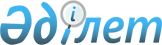 О внесении изменений и дополнения в приказ Министра внутренних дел Республики Казахстан от 23 апреля 2015 года № 387 "Об утверждении Правил создания, содержания, материально-технического обеспечения, подготовки и привлечения формирований гражданской защиты"Приказ и.о. Министра по чрезвычайным ситуациям Республики Казахстан от 22 февраля 2022 года № 57. Зарегистрирован в Министерстве юстиции Республики Казахстан 2 марта 2022 года № 26980
      ПРИКАЗЫВАЮ:
      1. Внести в приказ Министра внутренних дел Республики Казахстан от 23 апреля 2015 года № 387 "Об утверждении Правил создания, содержания, материально-технического обеспечения, подготовки и привлечения формирований гражданской защиты" (зарегистрирован в Реестре государственной регистрации нормативных правовых актов № 11243) следующие изменения и дополнение:
      в Правилах создания, содержания, материально-технического обеспечения, подготовки и привлечения формирований гражданской защиты, утвержденных указанным приказом:
      заголовок главы 1 изложить в следующей редакции:
      "Глава 1. Общие положения";
      пункт 2 изложить в следующей редакции:
      "2. Формирования гражданской защиты представляют собой структуры, созданные центральными и местными исполнительными органами и организациями и предназначенные для проведения аварийно-спасательных и неотложных работ в мирное и военное время в составе сил гражданской защиты.";
      заголовок главы 2 изложить в следующей редакции:
      "Глава 2. Создание формирований гражданской защиты";
      пункт 9 изложить в следующей редакции:
      "9. Общее количество личного состава территориальных формирований гражданской защиты рассчитывается:
      для регионов подверженных землетрясению, из расчета один член формирования на десять человек пострадавшего населения;
      для других регионов, из расчета один член формирования на двадцать человек пострадавшего населения.";
      пункт 13 изложить в следующей редакции:
      "13. Состав и нормы оснащения формирований гражданской защиты утверждаются руководителем организации исходя из ориентировочных возможностей ведения работ формированиями гражданской защиты согласно приложению 3 к настоящим Правилам.
      Формирования гражданской защиты создаются в зависимости от местных условий и особенностей производства, рода деятельности, численности работающих, наличия имущества, техники и транспортных средств, определяющих деятельность организаций, на базе которых созданы формирования гражданской защиты.";
      заголовок главы 3 изложить в следующей редакции:
      "Глава 3. Содержание и материально-техническое обеспечение формирований гражданской защиты";
      пункт 21 изложить в следующей редакции:
      "21. Материально-техническое обеспечение объектовых формирований гражданской защиты в организациях с численностью не более пятидесяти человек, а также в центральном исполнительном органе осуществляется по решению руководителя и включает в себя: два огнетушителя, одну медицинскую аптечку, и две единицы переносных радиостанций на одно создаваемое формирование гражданской защиты (отряд, команда, звено, пост).";
      заголовок главы 4 изложить в следующей редакции:
      "Глава 4. Подготовка и привлечение формирований гражданской защиты";
      пункт 24 изложить в следующей редакции:
      "24. Подготовка формирований гражданской защиты включает:
      1) обучение руководителей формирований (отрядов, команд, групп, звеньев и постов) раз в три года в территориальных подразделениях уполномоченного органа в сфере гражданской защиты;
      2) обучение личного состава по программе подготовки личного состава формирований гражданской защиты согласно приложению 4 к настоящим Правилам;
      3) участие формирований гражданской защиты в учениях и тренировках по гражданской защите, а также в мероприятиях по ликвидации чрезвычайных ситуаций и их последствий.";
      пункт 25 изложить в следующей редакции:
      "25. Ежегодное обучение личного состава формирований гражданской защиты проводят руководители групп занятий по гражданской защите и командиры формирований гражданской защиты, которые прошли обучение один раз в три года в территориальных подразделениях или в организациях и учебных заведениях уполномоченного органа в сфере гражданской защиты и имеющие соответствующие сертификаты.";
      дополнить пунктом 28-1 следующего содержания:
      "28-1. Для каждого формирования гражданской защиты разрабатывается план приведения в готовность, в котором предусматривается:
      1) порядок оповещения и сбора личного состава в рабочее и нерабочее время;
      2) порядок, сроки, места выдачи имущества, продовольствия;
      3) вопросы управления формированием в период сбора, приведения его в готовность и выдвижения в район сосредоточения или выполнения аварийно-спасательных и неотложных работ;
      4) порядок материально-технического обеспечения;
      5) закрепление техники и оборудования за личным составом;
      6) участки (объекты) ведения работ при различных видах чрезвычайных ситуаций.";
      приложение 1 к указанным Правилам изложить в новой редакции согласно приложению к настоящему приказу.
      2. Комитету по гражданской обороне и воинским частям Министерства по чрезвычайным ситуациям Республики Казахстан в установленном законодательством порядке обеспечить:
      1) государственную регистрацию настоящего приказа в Министерстве юстиции Республики Казахстан;
      2) размещение настоящего приказа на интернет-ресурсе Министерства по чрезвычайным ситуациям Республики Казахстан;
      3) в течение десяти рабочих дней после государственной регистрации настоящего приказа в Министерстве юстиции Республики Казахстан представление в Юридический департамент Министерства по чрезвычайным ситуациям Республики Казахстан сведений об исполнении мероприятий, предусмотренных подпунктами 1) и 2) настоящего пункта.
      3. Контроль за исполнением настоящего приказа возложить на курирующего вице-министра по чрезвычайным ситуациям Республики Казахстан.
      4. Настоящий приказ вводится в действие по истечении десяти календарных дней после дня его первого официального опубликования.
      "СОГЛАСОВАН"Министерство информациии общественного развитияРеспублики Казахстан
      "СОГЛАСОВАН"Министерство сельского хозяйстваРеспублики Казахстан
      "СОГЛАСОВАН"Министерство ЮстицииРеспублики Казахстан
      "СОГЛАСОВАН"Министерство образования и наукиРеспублики Казахстан
      "СОГЛАСОВАН"Министерство здравоохраненияРеспублики Казахстан
      "СОГЛАСОВАН"Министерство трудаи социальной защиты населенияРеспублики Казахстан
      "СОГЛАСОВАН"Министерство индустрии иинфраструктурного развитияРеспублики Казахстан
      "СОГЛАСОВАН"Министерство финансовРеспублики Казахстан
      "СОГЛАСОВАН"Министерство обороны Республики Казахстан
      "СОГЛАСОВАН"Министерство культуры и спорта Республики Казахстан
      "СОГЛАСОВАН"Министерство торговли и интеграции Республики Казахстан
      "СОГЛАСОВАН"Министерство иностранных дел Республики Казахстан
      "СОГЛАСОВАН"Министерство национальной экономики Республики Казахстан
      "СОГЛАСОВАН"Министерство внутренних дел Республики Казахстан
      "СОГЛАСОВАН"Министерство цифрового развития,инноваций и аэрокосмическойпромышленности Республики Казахстан
      "СОГЛАСОВАН"Министерство экологии, геологии и природных ресурсов Республики Казахстан
      "СОГЛАСОВАН"Министерство энергетикиРеспублики Казахстан" Расчет потребности в формированиях гражданской защиты
					© 2012. РГП на ПХВ «Институт законодательства и правовой информации Республики Казахстан» Министерства юстиции Республики Казахстан
				
      И.О. министра по чрезвычайнымситуациям Республики Казахстан 

И. Кульшимбаев
Приложение
к приказу И.О. министра
по чрезвычайным ситуациям
Республики Казахстан
от 22 февраля 2022 года № 57
Приложение 1
к Правилам создания,
содержания, материально-технического
обеспечения, подготовки и привлечения
формирований гражданской защиты
№ п/п
Наименование формирований
Численность личного состава формирований
Областей, городов республиканского значения и столицы
Город, отнесенный к группе по гражданской обороне
Городские районы
Городские районы
Городские районы
Сельские районы
1
Сводный отряд экстренного реагирования
-
1
1
1
1
1
1
2
Команда поиска и спасения людей
10-70
1
1
-
-
-
1
3
Звено воздушной разведки
3-5
1
1
-
-
-
-
4
Звено речной (морской) разведки
3-5
Создается 2 звена на речное (морское) направление
Создается 2 звена на речное (морское) направление
Создается 2 звена на речное (морское) направление
Создается 2 звена на речное (морское) направление
Создается 2 звена на речное (морское) направление
Создается 2 звена на речное (морское) направление
5
Звено железнодорожной разведки
3-5
Создается 2 звена на железнодорожное направление
Создается 2 звена на железнодорожное направление
Создается 2 звена на железнодорожное направление
Создается 2 звена на железнодорожное направление
Создается 2 звена на железнодорожное направление
Создается 2 звена на железнодорожное направление
6
Спасательная команда
10-50
По решению акима соответствующей территориально-административной единицы
По решению акима соответствующей территориально-административной единицы
По решению акима соответствующей территориально-административной единицы
По решению акима соответствующей территориально-административной единицы
По решению акима соответствующей территориально-административной единицы
По решению акима соответствующей территориально-административной единицы
7
Отряд первой медицинской помощи
10-150
Создается 1 на 500 коек больничной сети мирного времени
Создается 1 на 500 коек больничной сети мирного времени
Создается 1 на 500 коек больничной сети мирного времени
Создается 1 на 500 коек больничной сети мирного времени
Создается 1 на 500 коек больничной сети мирного времени
Создается 1 на 500 коек больничной сети мирного времени
8
 Инфекционный подвижный госпиталь 
10-60
Создается на основании мобилизационного задания за счет мобилизационного резерва
Создается на основании мобилизационного задания за счет мобилизационного резерва
Создается на основании мобилизационного задания за счет мобилизационного резерва
Создается на основании мобилизационного задания за счет мобилизационного резерва
Создается на основании мобилизационного задания за счет мобилизационного резерва
Создается на основании мобилизационного задания за счет мобилизационного резерва
9
Хирургический подвижный госпиталь
10-60
Создается на основании мобилизационного задания за счет мобилизационного резерва
Создается на основании мобилизационного задания за счет мобилизационного резерва
Создается на основании мобилизационного задания за счет мобилизационного резерва
Создается на основании мобилизационного задания за счет мобилизационного резерва
Создается на основании мобилизационного задания за счет мобилизационного резерва
Создается на основании мобилизационного задания за счет мобилизационного резерва
10
Токсико-терапевтический подвижный госпиталь
10-60
Создается на основании мобилизационного задания за счет мобилизационного резерва
Создается на основании мобилизационного задания за счет мобилизационного резерва
Создается на основании мобилизационного задания за счет мобилизационного резерва
Создается на основании мобилизационного задания за счет мобилизационного резерва
Создается на основании мобилизационного задания за счет мобилизационного резерва
Создается на основании мобилизационного задания за счет мобилизационного резерва
11
Подвижный противоэпидемический отряд медицинской службы
10-60
Создается на основании мобилизационного задания за счет мобилизационного резерва
Создается на основании мобилизационного задания за счет мобилизационного резерва
Создается на основании мобилизационного задания за счет мобилизационного резерва
Создается на основании мобилизационного задания за счет мобилизационного резерва
Создается на основании мобилизационного задания за счет мобилизационного резерва
Создается на основании мобилизационного задания за счет мобилизационного резерва
12
Бригада специализированной медицинской помощи
5
Создают республиканские, областные, многопрофильные, городские лечебные учреждения (больницы)
Создают республиканские, областные, многопрофильные, городские лечебные учреждения (больницы)
Создают республиканские, областные, многопрофильные, городские лечебные учреждения (больницы)
Создают республиканские, областные, многопрофильные, городские лечебные учреждения (больницы)
Создают республиканские, областные, многопрофильные, городские лечебные учреждения (больницы)
Создают республиканские, областные, многопрофильные, городские лечебные учреждения (больницы)
13
Инженерная команда
10-37
В зависимости от возможной обстановки
В зависимости от возможной обстановки
В зависимости от возможной обстановки
В зависимости от возможной обстановки
В зависимости от возможной обстановки
В зависимости от возможной обстановки
14
Дорожно-мостовая команда
10-55
Не менее 1
Не менее 1
Не менее 1
Не менее 1
Не менее 1
Не менее 1
15
Звено инженерной разведки
3
Не менее 1
Не менее 1
Не менее 1
Не менее 1
Не менее 1
Не менее 1
16
 Аварийно-техническая по электросетям 
10-45
В зависимости от возможных чрезвычайных ситуаций
В зависимости от возможных чрезвычайных ситуаций
В зависимости от возможных чрезвычайных ситуаций
В зависимости от возможных чрезвычайных ситуаций
В зависимости от возможных чрезвычайных ситуаций
В зависимости от возможных чрезвычайных ситуаций
17
 Аварийно-техническая команда по газовым сетям 
10-35
В зависимости от возможных чрезвычайных ситуаций
В зависимости от возможных чрезвычайных ситуаций
В зависимости от возможных чрезвычайных ситуаций
В зависимости от возможных чрезвычайных ситуаций
В зависимости от возможных чрезвычайных ситуаций
В зависимости от возможных чрезвычайных ситуаций
18
Аварийно-техническая команда по водопроводным сетям
10-43
В зависимости от возможных чрезвычайных ситуаций
В зависимости от возможных чрезвычайных ситуаций
В зависимости от возможных чрезвычайных ситуаций
В зависимости от возможных чрезвычайных ситуаций
В зависимости от возможных чрезвычайных ситуаций
В зависимости от возможных чрезвычайных ситуаций
19
Аварийно-техническая команда по канализационным сетям
10-43
В зависимости от возможных чрезвычайных ситуаций
В зависимости от возможных чрезвычайных ситуаций
В зависимости от возможных чрезвычайных ситуаций
В зависимости от возможных чрезвычайных ситуаций
В зависимости от возможных чрезвычайных ситуаций
В зависимости от возможных чрезвычайных ситуаций
20
Аварийно-техническая команда по тепловым сетям
10-37
В зависимости от возможных чрезвычайных ситуаций
В зависимости от возможных чрезвычайных ситуаций
В зависимости от возможных чрезвычайных ситуаций
В зависимости от возможных чрезвычайных ситуаций
В зависимости от возможных чрезвычайных ситуаций
В зависимости от возможных чрезвычайных ситуаций
21
Аварийно-восстановительная команда связи
10-24
1
1
1
1
1
1
22
Подвижный пункт питания
10-18
Создается из расчета обеспечения горячей пищей пострадавшего населения и личного состава формирований гражданской защиты в количестве 1500 человек
Создается из расчета обеспечения горячей пищей пострадавшего населения и личного состава формирований гражданской защиты в количестве 1500 человек
Создается из расчета обеспечения горячей пищей пострадавшего населения и личного состава формирований гражданской защиты в количестве 1500 человек
Создается из расчета обеспечения горячей пищей пострадавшего населения и личного состава формирований гражданской защиты в количестве 1500 человек
Создается из расчета обеспечения горячей пищей пострадавшего населения и личного состава формирований гражданской защиты в количестве 1500 человек
Создается из расчета обеспечения горячей пищей пострадавшего населения и личного состава формирований гражданской защиты в количестве 1500 человек
23
Подвижный пункт продовольственного снабжения
9
Создается из расчета выдачи 4000 сухих пайков пострадавшему населению и личному составу формирований гражданской защиты
Создается из расчета выдачи 4000 сухих пайков пострадавшему населению и личному составу формирований гражданской защиты
Создается из расчета выдачи 4000 сухих пайков пострадавшему населению и личному составу формирований гражданской защиты
Создается из расчета выдачи 4000 сухих пайков пострадавшему населению и личному составу формирований гражданской защиты
Создается из расчета выдачи 4000 сухих пайков пострадавшему населению и личному составу формирований гражданской защиты
Создается из расчета выдачи 4000 сухих пайков пострадавшему населению и личному составу формирований гражданской защиты
24
Подвижный пункт вещевого снабжения
10-19
Создается из расчета подвоза за один рейс и выдачи 1400 комплектов
Создается из расчета подвоза за один рейс и выдачи 1400 комплектов
Создается из расчета подвоза за один рейс и выдачи 1400 комплектов
Создается из расчета подвоза за один рейс и выдачи 1400 комплектов
Создается из расчета подвоза за один рейс и выдачи 1400 комплектов
Создается из расчета подвоза за один рейс и выдачи 1400 комплектов
25
Подвижная автозаправочная станция
3
Одна на 400-500 единиц техники формирований гражданской защиты
Одна на 400-500 единиц техники формирований гражданской защиты
Одна на 400-500 единиц техники формирований гражданской защиты
Одна на 400-500 единиц техники формирований гражданской защиты
Одна на 400-500 единиц техники формирований гражданской защиты
Одна на 400-500 единиц техники формирований гражданской защиты
26
Подвижная ремонтно-восстановительная команда
10-20
Не менее 1
Не менее 1
Не менее 1
Не менее 1
Не менее 1
Не менее 1
27
Звено подвоза воды
7
Создается из расчета обеспечения водой 7,5 тысяч человек пострадавшего населения и личного состава формирований гражданской защиты
Создается из расчета обеспечения водой 7,5 тысяч человек пострадавшего населения и личного состава формирований гражданской защиты
Создается из расчета обеспечения водой 7,5 тысяч человек пострадавшего населения и личного состава формирований гражданской защиты
Создается из расчета обеспечения водой 7,5 тысяч человек пострадавшего населения и личного состава формирований гражданской защиты
Создается из расчета обеспечения водой 7,5 тысяч человек пострадавшего населения и личного состава формирований гражданской защиты
Создается из расчета обеспечения водой 7,5 тысяч человек пострадавшего населения и личного состава формирований гражданской защиты
28
Автоколонна для перевозки населения
10-36
По решению соответствующего начальника гражданской обороны в зависимости от возможной обстановки в мирное и военное время
По решению соответствующего начальника гражданской обороны в зависимости от возможной обстановки в мирное и военное время
По решению соответствующего начальника гражданской обороны в зависимости от возможной обстановки в мирное и военное время
По решению соответствующего начальника гражданской обороны в зависимости от возможной обстановки в мирное и военное время
По решению соответствующего начальника гражданской обороны в зависимости от возможной обстановки в мирное и военное время
По решению соответствующего начальника гражданской обороны в зависимости от возможной обстановки в мирное и военное время
29
Автоколонна для перевозки грузов
10-20
По решению соответствующего начальника гражданской обороны в зависимости от возможной обстановки в мирное и военное время
По решению соответствующего начальника гражданской обороны в зависимости от возможной обстановки в мирное и военное время
По решению соответствующего начальника гражданской обороны в зависимости от возможной обстановки в мирное и военное время
По решению соответствующего начальника гражданской обороны в зависимости от возможной обстановки в мирное и военное время
По решению соответствующего начальника гражданской обороны в зависимости от возможной обстановки в мирное и военное время
По решению соответствующего начальника гражданской обороны в зависимости от возможной обстановки в мирное и военное время
30
Автосанитарный отряд
10-190
По решению соответствующего начальника гражданской обороны в зависимости от возможной обстановки в мирное и военное время
По решению соответствующего начальника гражданской обороны в зависимости от возможной обстановки в мирное и военное время
По решению соответствующего начальника гражданской обороны в зависимости от возможной обстановки в мирное и военное время
По решению соответствующего начальника гражданской обороны в зависимости от возможной обстановки в мирное и военное время
По решению соответствующего начальника гражданской обороны в зависимости от возможной обстановки в мирное и военное время
По решению соответствующего начальника гражданской обороны в зависимости от возможной обстановки в мирное и военное время
31
Эвакосанитарный поезд
10-94
По решению соответствующего начальника гражданской обороны в зависимости от возможной обстановки в мирное и военное время
По решению соответствующего начальника гражданской обороны в зависимости от возможной обстановки в мирное и военное время
По решению соответствующего начальника гражданской обороны в зависимости от возможной обстановки в мирное и военное время
По решению соответствующего начальника гражданской обороны в зависимости от возможной обстановки в мирное и военное время
По решению соответствующего начальника гражданской обороны в зависимости от возможной обстановки в мирное и военное время
По решению соответствующего начальника гражданской обороны в зависимости от возможной обстановки в мирное и военное время
32
Команда защиты животных и растений
-
Не менее 1
Не менее 1
Не менее 1
Не менее 1
Не менее 1
Не менее 1
33
Группа охраны общественного порядка
-
Не менее 1
Не менее 1
Не менее 1
Не менее 1
Не менее 1
Не менее 1
34
Противопожарная команда
-
Не менее 1
Не менее 1
Не менее 1
Не менее 1
Не менее 1
Не менее 1
35
Команда радиационной и химической защиты
-
Не менее 1
Не менее 1
Не менее 1
Не менее 1
Не менее 1
Не менее 1
36
Другие отряды, команды, звенья
-
По решению соответствующего начальника гражданской обороны в зависимости от возможной обстановки в мирное и военное время
По решению соответствующего начальника гражданской обороны в зависимости от возможной обстановки в мирное и военное время
По решению соответствующего начальника гражданской обороны в зависимости от возможной обстановки в мирное и военное время
По решению соответствующего начальника гражданской обороны в зависимости от возможной обстановки в мирное и военное время
По решению соответствующего начальника гражданской обороны в зависимости от возможной обстановки в мирное и военное время
По решению соответствующего начальника гражданской обороны в зависимости от возможной обстановки в мирное и военное время